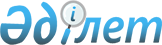 О некоторых вопросах передачи государственного имущества из республиканской собственности в коммунальную собственностьПостановление Правительства Республики Казахстан от 9 февраля 2021 года № 38.
      В соответствии с постановлением Правительства Республики Казахстан от 1 июня 2011 года № 616 "Об утверждении Правил передачи государственного имущества, закрепленного за государственными юридическими лицами, из одного вида государственной собственности в другой" Правительство Республики Казахстан ПОСТАНОВЛЯЕТ:
      1. Передать в установленном законодательством Республики Казахстан порядке из республиканской собственности в коммунальную собственность Западно-Казахстанской области государственный пакет акций акционерного общества "Западно-Казахстанская распределительная электросетевая компания" в размере 100 (сто) процентов.
      2. Комитету государственного имущества и приватизации Министерства финансов Республики Казахстан совместно с акиматом Западно-Казахстанской области в установленном законодательством Республики Казахстан порядке принять необходимые меры, вытекающие из настоящего постановления.
      3. Внести в некоторые решения Правительства Республики Казахстан следующие изменения и дополнения:
      1) в постановлении Правительства Республики Казахстан от 12 апреля 1999 года № 405 "О видах государственной собственности на государственные пакеты акций и государственные доли участи в организациях" (САПП Республики Казахстан, 1999 г., № 13, ст. 124):
      в перечне акционерных обществ и хозяйственных товариществ, государственные пакеты акций и доли которых отнесены к коммунальной собственности, утвержденном указанным постановлением:
      раздел "Западно-Казахстанская область" дополнить строкой, порядковый номер 600-9, следующего содержания:
      "600-9. Акционерное общество "Западно-Казахстанская распределительная электросетевая компания";
      в перечне акционерных обществ и хозяйственных товариществ, государственные пакеты акций и доли участия которых остаются в республиканской собственности: 
      в разделе "Западно-Казахстанская область": 
      строку, порядковый номер 182, исключить;
      2) в постановлении Правительства Республики Казахстан от 30 декабря 2015 года № 1141 "О некоторых вопросах приватизации на 2016 – 2020 годы" (САПП Республики Казахстан, 2015 г., № 77-78-79, ст. 588):
      в перечне организаций республиканской собственности, подлежащих приватизации, утвержденном указанным постановлением:
      в разделе "Министерство финансов Республики Казахстан":
      строку, порядковый номер 67.2, исключить;
      в перечне организаций коммунальной собственности, предлагаемых к передаче в конкурентную среду:
      раздел "Акимат Западно-Казахстанской области" дополнить строкой, порядковый номер 198-1.20, следующего содержания:
      "198-1.20. Акционерное общество "Западно-Казахстанская распределительная электросетевая компания". 
      4. Настоящее постановление вводится в действие со дня его подписания.
					© 2012. РГП на ПХВ «Институт законодательства и правовой информации Республики Казахстан» Министерства юстиции Республики Казахстан
				
      Премьер-Министр
Республики Казахстан 

А. Мамин
